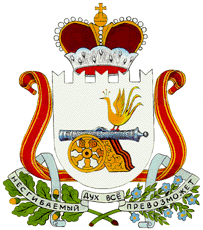 АДМИНИСТРАЦИЯ МУНИЦИПАЛЬНОГО ОБРАЗОВАНИЯ«ГЛИНКОВСКИЙ РАЙОН» СМОЛЕНСКОЙ ОБЛАСТИП О С Т А Н О В Л Е Н И Еот «_22__» декабря 2015 г. №_558_Администрация  муниципального образования «Глинковский район» Смоленской области п о с т а н о в л я е т:Внести изменения в постановление Администрации муниципального образования «Глинковский район» Смоленской области от 17.10.2014г. №340 «Об утверждении муниципальной программы «Молодежь Глинковского района на 2015 – 2020 годы», ( в редакции постановления Администрации муниципального образования «Глинковский район» Смоленской области от 11.03.2015г. №99):1. Наименование «Паспорт муниципальной программы «Молодежь Глинковского района на 2015 – 2020 годы».» изложить в новой редакции: «Паспорт муниципальной программы «Молодежь Глинковского района на 2015 – 2020 годы»;2. В паспорте программы позицию «Наименование основных мероприятий муниципальной программы» исключить;3. В паспорте программы в позиции «Объемы ассигнований» цифры «480,5» заменить цифрами «488,0»; цифры «52,5» заменить цифрами «60,0»;4. Наименование «План реализации муниципальной программы на 2015 – 2020 годы «Молодежь Глинковского района» на 2015 – 2020 годы.» изложить в новой редакции: «План реализации муниципальной программы на 2015 – 2020 годы «Молодежь Глинковского района» на 2015 – 2020 годы»;5. Позицию:Изложить в новой редакции:и дополнив ее строкой следующего содержания:6. Дополнить план реализации муниципальной программы на 2015 – 2020 годы «Молодежь Глинковского района» на 2015 – 2020 годы строкой следующего содержания:7. В плане реализации муниципальной программы на 2015 – 2020 годы «Молодежь Глинковского района» на 2015 – 2020 годы позицию: изложить в новой редакции:8. Позицию «Итого по мероприятиям» изложить в новой редакции:Глава муниципального образования«Глинковский район»  Смоленской области                                         М.З. КалмыковО внесении изменений в постановление Администрации муниципального образования «Глинковский район» Смоленской области от 17.10.2014г. №340 Основное мероприятие 1 (входящее в муниципальную программу)Мероприятия по проведению районных творческих, спортивных конкурсов, выставок среди молодежи Глинковского районаОсновное мероприятие  (входящее в муниципальную программу)Организация и проведение мероприятий по профилактике асоциальных явлений в молодежной средеРасходы на проведение смотров-конкурсов, фестивалей, семинаров, а также другие аналогичные мероприятияУчастие команды КВН Глинковского района в играх КВНАппарат Администрации муниципального образования «Глинковский район» Смоленской областиМестный бюджет7,5-7,5----ххххххДоставка участников межрайонных и областных фестивалей, конкурсов, спортивных мероприятийТранспортно-хозяйственное учреждениеМестный бюджет47,0467,0468,08,08,08,08,0ххххххДоставка участников межрайонных и областных фестивалей, конкурсов, спортивных мероприятийМБОУ Глинковская СОШМестный бюджет69,2979,92712,012,012,012,012,0ххххххДоставка участников межрайонных и областных фестивалей, конкурсов, спортивных мероприятийАппарат Администрации МО «Глинковский район» Смоленской областиМестный бюджет3,6573,657-----ххххххДоставка участников межрайонных и областных фестивалей, конкурсов, спортивных мероприятийТранспортно-хозяйственное учреждениеМестный бюджет107,0467,04620,020,020,020,020,0ххххххДоставка участников межрайонных и областных фестивалей, конкурсов, спортивных мероприятийМБОУ Глинковская СОШМестный бюджет9,2979,927-----ххххххДоставка участников межрайонных и областных фестивалей, конкурсов, спортивных мероприятийАппарат Администрации МО «Глинковский район» Смоленской областиМестный бюджет3,6573,657-----ххххххИтого по мероприятиям:488,050,060,055,157,9130,0135,0